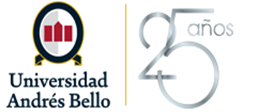 VICERRECTORÍA DE INVESTIGACIÓN Y DOCTORADOCONCURSO DE PROYECTOS INTERNOS 2017 FORMULARIO DE POSTULACIÓN“PASANTÍAS DE INVESTIGACIÓN EN EL EXTRANJERO PARA TESISTAS DE DOCTORADO”ANTECEDENTES DEL POSTULANTERESUMEN DE LA TESIS  (marco teórico, hipótesis, objetivos, metodología y resultados esperados)PUBLICACIONES. Indicar autores, año, título, y revista. Señale si es: ISI, SCOPUS, CIELO, LATINDEX, etc. Incluya libros o capítulos de libro. ANTECEDENTES DE LA PASANTÍA4.1	ANTECEDENTES DEL INVESTIGADOR EXTRANJERO (adjuntar CV breve y carta de invitación)4.2	PROGRAMA DE ACTIVIDADESIndique las actividades que realizará, resultados esperados y el cronograma propuesto. Indíquenos si contempla publicaciones y/o asistencias a congresos..3	IMPACTO DE LA PASANTÍA Justifique la contribución y relevancia de esta pasantía en el desarrollo de su tesis.4.4	COSTO TOTAL DE LA PASANTÍADOCUMENTOS ADJUNTOS (check-list)Antes de entregar su postulación, valide que se encuentran adjuntos los siguientes documentos obligatorios. No se aceptarán postulaciones incompletas, en caso de no poder contar con alguno de los documentos, debe reemplazarlo por una carta de justificación. 				                                               Firma AlumnoFIRMAS AUTORIDADESFechas del concurso: Apertura: viernes 31 marzoCierre postulaciones: viernes 21 de abril, 2017; 23:59 hrs.Entrega: La postulación deberá ser enviada en formato digital (un solo archivo pdf) al e-mail dir.investigación@unab.cl, indicando en el Asunto “Concurso pasantía doctorado” APELLIDO del postulante.Consultas: En caso de consultas respecto a la postulación dirigirlas al e-mail carolina.gatica@unab.clNombre completo:RUT:Dirección:Calle, número, comuna, ciudad.Calle, número, comuna, ciudad.Calle, número, comuna, ciudad.Calle, número, comuna, ciudad.Calle, número, comuna, ciudad.Calle, número, comuna, ciudad.Calle, número, comuna, ciudad.Teléfono/e-mail:                           / e-mail:                           / e-mail:                           / e-mail:                           / e-mail:                           / e-mail:                           / e-mail:                           / e-mail:                           / e-mail:Programa Doctorado:Admisión al Programa :Semestre:             Año:Semestre:             Año:Semestre:             Año:Semestre:             Año:Semestre:             Año:Semestre:             Año:Semestre:             Año:Semestre:             Año:Indique las Becas vigentes que tiene:  CONICYT, UNAB, MECESUP, etc CONICYT, UNAB, MECESUP, etc CONICYT, UNAB, MECESUP, etc CONICYT, UNAB, MECESUP, etc CONICYT, UNAB, MECESUP, etc CONICYT, UNAB, MECESUP, etc CONICYT, UNAB, MECESUP, etc CONICYT, UNAB, MECESUP, etc Director de Tesis:	          /Patrocinante:	          /Patrocinante:	          /Patrocinante:	          /Patrocinante:	          /Patrocinante:	          /Patrocinante:	          /Patrocinante:	          /Patrocinante:Título de Tesis :Fecha Aprobación Examen de Candidatura:/        //        / (Adjuntar fotocopia del Acta) (Adjuntar fotocopia del Acta)Universidad o Centro donde se realizará la pasantíaLaboratorio o Unidad:Ciudad y PaísFecha de la pasantíaInicio:                                  Término:Inicio:                                  Término:Inicio:                                  Término:Inicio:                                  Término:Inicio:                                  Término:Nombre :Grado académico:Cargo :e-mail  :Valor pasajes::$Valor seguro salud:$Costo total estadía :$Total $Monto que solicita a la DAD :$Fondos complementarios a la beca p. ej: otras becas, proyectos, personal. (indique fuente y monto:Acta de aprobación del examen de candidatura y del proyecto de tesis.Carta del Director de tesis donde apoye y justifique la pasantía. En caso de no haber aprobado el Examen de calificación, deberá indicar la fecha en que se realizará.Carta (o email) de aceptación del investigador de la Universidad o Centro extranjero, incluyendo fecha de inicio y término de la pasantía.Resumen del CV del investigador extranjeroCotización pasajes aéreos ida-vuelta en clase económica.Cotización del seguro de salud para el viaje (en caso de ganarse la beca, deberá entregar el comprobante del seguro antes de realizar su viaje).Comprobante de postulación al Concurso Becas de Pasantías Doctorales en el Extranjero de becas Chile o comprobante de la solicitud al beneficio complementario.Declaración de veracidad (Anexo I)1.     Director de Tesis NombreFirma2.     Patrocinante UNAB (cuando el Director de tesis es un académico externo)NombreFirma3.     Director del DoctoradoNombreFirma